PRACOVNÝ LIST – Látkové množstvo, mólová hmotnosťChémia 9.ročníkDoplň chýbajúce slová.Látkové množstvo (n) je základná fyzikálna ................................ a jednotka je .................... . Jeden mol hociktorej látky obsahuje toľko ........................... látky, koľko je jej mólová ....................................... (M). Relatívna molekulová hmotnosť je ......................., ktoré dostaneme tak, že spočítame všetky relatívne .................................... hmotnosti prvkov, ktoré tvoria danú molekulu.Porovnaj znamienkommnožstvo častíc.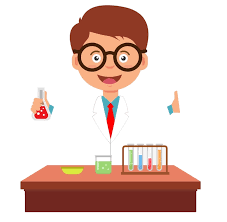 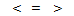 a) 2 móly atómov Al		1 mól atómov Nab) 1 mól atómov Hg		3 móly atómov Hec) 2 móly atómov H		2 móly atómov Od) 2 móly atómov N		2 móly molekúl N2e) 2 móly molekúl H2O	2 móly molekúl CO2Vytvor vzorec na výpočet látkového množstva s použitím symbolov  M, m, n.a/ vzorec:  b/ napíš názov symbolov:M	.................................................m	................................................n	.................................................Správne priraď značky k veličinám. 